Anmeldung 
zur Betreuung eines Kindes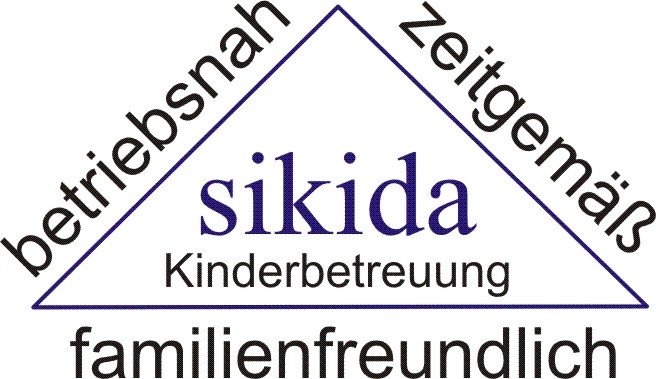 im Trollwald
31226 Peine, Virchowstraße 8c	Krippenleitung:	Frau Milzsikida gGmbH	Tel:	05171 / 540 29 22Virchowstraße 8c	E-Mail:	info@sikida-peine.de31226 Peine	Internet:	www.sikida-peine.deDie Datenerhebung sowie die Speicherung der unten angegebenen persönlichen Daten, ist mit Ausnahme des Namens, der Anschrift und des Geburtsdatums der angemeldeten Kinder, weder nach einem Gesetz noch nach einer anderen verbindlichen Rechtsnorm vorgeschrieben.Es wird ausdrücklich darauf hingewiesen, dass die Angaben freiwillig gemacht werden.
Wichtig
Wir können Ihr Kind in unserer Einrichtung nur aufnehmen, wenn Sie Ihr Kind nach den Richtlinien des Robert Koch-Instituts impfen lassen. Dies dient zum Infektionsschutz für Ihr Kind, den anderen Kindern und unserem Personal. Die anmeldenden Personen bestätigen ihr Einverständnis mit ihrer Unterschrift.
BetreuungsbeginnDie Betreuung für unser Kind soll im Monat __________ beginnen.Die Eingewöhnung erfolgt mit Absprache der Leitung.
Angaben zu den ElternAngaben zum KindVor- und Nachname:		Geburtsdatum: 		 	evtl. Geburtstermin: 		Geschlecht:	 	 	Konfession:	 		Staatsangehörigkeit:		
BetreuungszeitenUnsere Öffnungszeit ist von Montag bis Freitag 6:00 bis 17:30 UhrDie voraussichtlich tägliche Betreuungszeit soll von _____ Uhr bis ______ Uhr sein.Keine Schließung während den Ferien. Geschlossen ist nur an den gesetzlichen Feiertagen, an Heiligabend und an Silvester.Die Eingewöhnung beginnt ca.4 Wochen vor der eigentlichen Betreuungszeit. Der zeitliche Ablauf wird mit der pädagogischen Eingewöhnungserzieherin beim Erstgespräch besprochen.Angaben zur ArbeitMonatliche GebührDie monatliche Gebühr beträgt 525,- €/Kind.
Die Verpflegung, Getränke und Bastelmaterialien sind in der Gebühr enthalten.SorgerechtWenn das Sorgerecht einer anderen/weiteren Person obliegt, bitten wir um dessen Anschrift:Name:  	Straße: 	PLZ / Ort: 	Falls Sie noch Fragen haben rufen Sie uns an.
Datum: 	

Unterschrift der SorgeberechtigtenMutter	Vater	anderer VormundBenennungMutterVaterVornameNameGeburtsnameStraßePLZ WohnortGeburtsdatumStaatsangehörigkeitTelefonMobilE-MailTelefon bei der ArbeitBenennungMutterVaterArbeitgeberVollzeit / TeilzeitSchichtbetriebBeruf / TätigkeitArbeitsbeginnArbeitgeberzuschusses